                                                                                                                             Early Childhood Intervention Services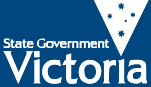 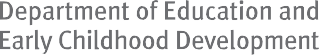 In Victoria, the early years of children’s lives are recognised as a critical time in laying the foundations for later positive outcomes for both individuals and the wider community.Victoria is committed to ensuring that  all families, including those with a child requiring additional supports, have access in their local communities to high quality services that are responsive to their needs.Early Childhood Intervention Services are provided for families with children with additional needs who have not yet started school and who have supportneeds that can’t be met through universal services. Early Childhood Intervention Services are funded by the Department  of Education and Early Childhood Development and are provided across the state. The Department of Education and Early Childhood Development also funds early intervention programs for hearing impaired children.Early Childhood Intervention Services provide individual and group programs for families as well as helping them to access services such as kindergarten and child care. They also contributeto service planning and coordination. These services aim to provide parents and families with knowledge, skills and support that will help their child grow, learn and develop. This will give the child the best conditions in which to develop and participate in family and community life. The delivery of services is based on principles of family centred practice and building parents’ capacities.Early Childhood Intervention Services are:family centredfocused on empowering familiesdelivered by staff with knowledge and skills to engage and work with families and the community to address the needs of children with additional needssupportive of the inclusion of all children in their own communities.Early Childhood Intervention Services for children with a hearing loss*Aurora School Early InterventionEarly Education Program for Hearing Impaired ChildrenTaralye: The Oral language Centre for Deaf ChildrenRoyal Institute for Deaf and Blind ChildrenParent AdvisersOther services for children that are funded by the Victorian andCommonwealth Governments include community health, family and parenting support, maternal and child health, kindergarten and child care.Parent information*Deaf Children AustraliaVictorian Deaf Society (Vicdeaf)Parents of Hearing Impaired ChildrenAustralian and New Zealand Parents of the Deaf (ANZPOD)For more information about the	 	* Contact details can be found in the brochureDepartment of Education and Early Childhood Development’s Early Childhood Intervention Services in Victoria go to:www. education.vic.gov.au/ ecsmanagement/enclosed in this kit or by contacting the Specialist Children’s Intake Services Team in your region.© State of Victoria, 2010 Authorised by the Department of Education and Early Childhood Development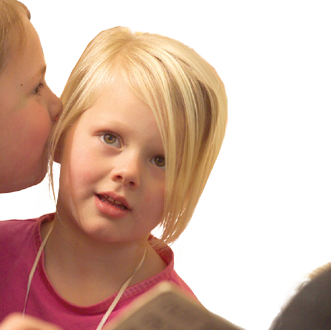 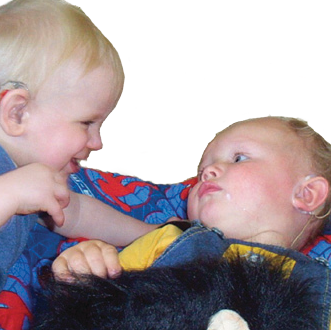 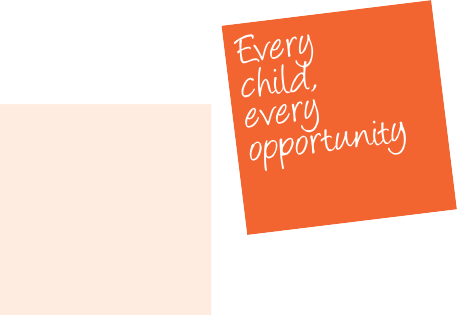 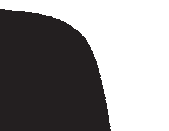 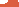 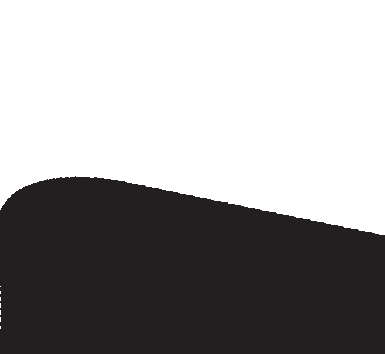 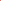 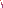 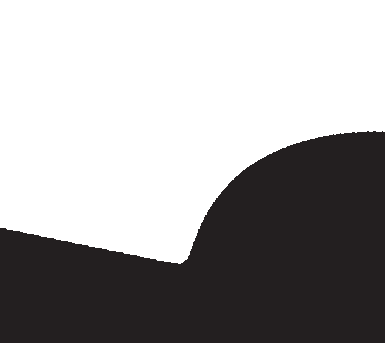 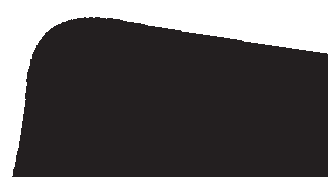 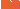 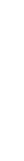 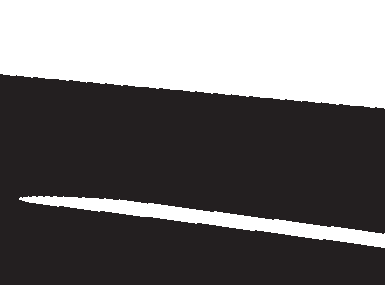 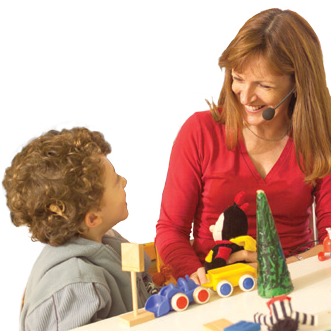 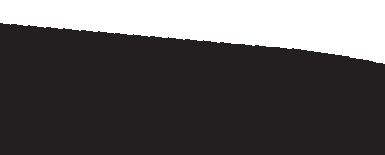 